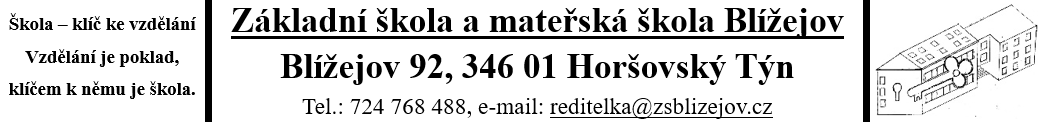 Organizace provozu vyplývá z vyhlášky MŠMT č. 107/2005 o školním stravování a vyhlášek ministerstva zdravotnictví č. 107/2001 a č. 410/2005.Každý strávník musí být zapsán na základě přihlášky ke stravování.Vstup do školní jídelny je povolen v době výdeje denně od 11:00 hodOdhlašování přes www.strava.cz do 7 hodin na daný den. Odhlašování i přihlašování obědů denně do 7:30 hod osobně v kuchyni nebo telefonicky
na čísle: 702160242V době nemoci má žák nárok na oběd pouze první den nemoci.Finanční normativ:                                   MŠ  – 3-6let		Přesnídávka                 		            10,- Kč  	           Oběd+pitný režim		         	          22,-+4,-Kč			Svačina 	              		            10,- Kč  			   Ceny :        		                                MŠ – 7let	Přesnídávka               		                       11,- Kč  	 		Oběd+pitný režim			        25,-+4,-Kč			Svačina 		    	                       10,- Kč  			  ZŠ Blížejov :  7-10 let    11-14let     více let     dospělí     důchodci      cizí str.Oběd:              28,- Kč      30,- Kč	    32,-Kč	 22,-Kč        76,-Kč        91,-KčV době prázdnin mají nárok na oběd pouze děti zapsané v družině a mateřské škole, je-li v provozu a zaměstnanci školy.Dodatek č.1: Provozní řád školní jídelnyDodatek č.1: Provozní řád školní jídelnyDodatek č.1: Provozní řád školní jídelnyČ.j.: 206/23Spisový znak: O 1.6/23 Skartační znak: S 10Vypracovala:Vypracovala: Hana LedvinováSchválila:Schválila: Mgr. Dagmar HanzalováProjednáno: Pedagogickou radou, Provozní poradouProjednáno: Pedagogickou radou, Provozní poradou Dne: 1. 9. 2023Dodatek č.1 nabývá účinnosti ode dne:Dodatek č.1 nabývá účinnosti ode dne: Dne: 1. 9. 2023